Comité du programme et budgetVingt-troisième sessionGenève, 13 – 17 juillet 2015proposition de nouvelles révisions de la politique en matière de placementsRectificatif Le paragraphe 24.iii) est remplacé par le texte ci-après :iii)	des notations minimales révisées en ce qui concerne les placements à moyen terme et à long terme, à savoir A-/A3 pour les dépôts à terme auprès de banques et les obligations d’État, BBB-/Baa3 pour les obligations d’entreprises;[Fin du document]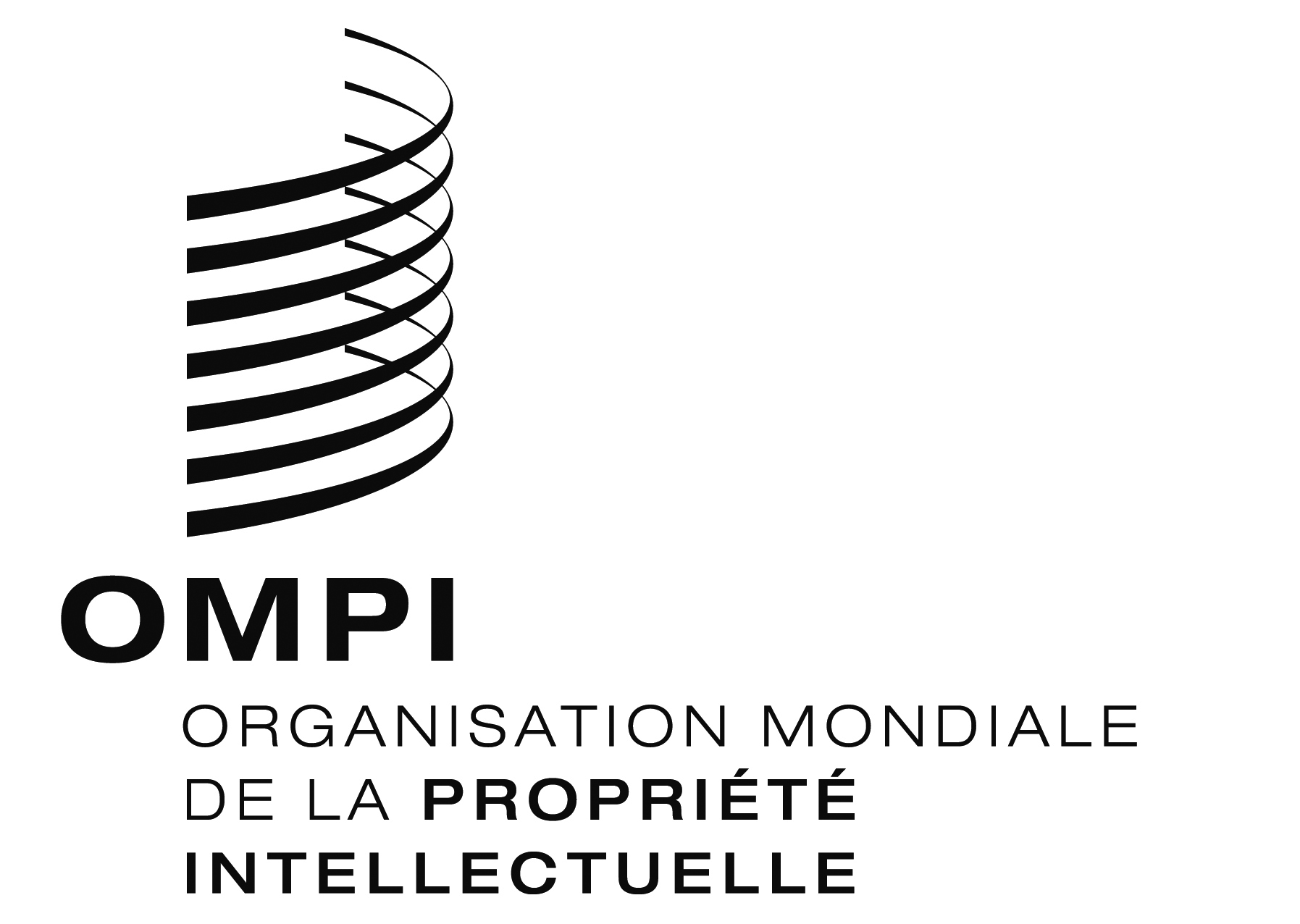 Fwo/pbc/23/7 CORR.wo/pbc/23/7 CORR.wo/pbc/23/7 CORR.FRANçAIS SEULEMENTFRANçAIS SEULEMENTFRANçAIS SEULEMENTDATE : 9 JUILLET 2015DATE : 9 JUILLET 2015DATE : 9 JUILLET 2015